РОССИЙСКАЯ ФЕДЕРАЦИЯИРКУТСКАЯ  ОБЛАСТЬБРАТСКИЙ  РАЙОНПРИБРЕЖНИНСКОЕ МУНИЦИПАЛЬНОЕ ОБРАЗОВАНИЕАДМИНИСТРАЦИЯ ПРИБРЕЖНИНСКОГО СЕЛЬСКОГО ПОСЕЛЕНИЯПОСТАНОВЛЕНИЕ №102от «06» ноября 2015 года 				                      п. ПрибрежныйО проведении публичных слушаний по проекту решения о внесении изменений в Правила землепользования и застройки Прибрежнинского муниципального образования Братского района в части внесения изменений в Карту градостроительного зонирования Рассмотрев представленный Комиссией по подготовке проекта правил землепользования и застройки Прибрежнинского муниципального образования проект решения Думы Прибрежнинского сельского поселения о внесении изменений в Правила землепользования и застройки Прибрежнинского муниципального образования Братского района в части внесения изменений в Карту градостроительного зонирования, руководствуясь статьей 22 Порядка применения правил землепользования и застройки Прибрежнинского муниципального образования и внесения в них изменений, утвержденного решением Думы Прибрежнинского сельского поселения от 26.12.2013г. №39, на основании части 11 статьи 31 Градостроительного кодекса Российской Федерации, статьи 46 Устава Прибрежнинского муниципального образования ПОСТАНОВЛЯЮ:1.  Публичные слушания по проекту решения о внесении изменений в Правила землепользования и застройки Прибрежнинского муниципального образования Братского района в части внесения изменений в Карту градостроительного зонирования (Приложение №1) назначить на 15 января 2016 г. в 15:00 часов по адресу: п. Прибрежный, пер. Школьный, 9, в здании администрации;2.  Комиссии по подготовке  проекта правил землепользования и застройки Прибрежнинского муниципального образования:2.1 организовать и провести публичные слушания по проекту решения;2.2 подготовить протокол и заключение по результатам проведения публичных слушаний в установленный законом срок;2.3 опубликовать заключение по результатам проведения публичных слушаний  в информационном бюллетене Прибрежнинского муниципального образования и официальном сайте администрации Прибрежнинского сельского поселения.3. Настоящее постановление и проект решения о внесении изменений в Правила землепользования и застройки Прибрежнинского муниципального образования Братского района в части внесения изменений в Карту градостроительного зонирования опубликовать в информационном бюллетене Прибрежнинского муниципального образования и официальном сайте администрации Прибрежнинского сельского поселения.4. Постановление вступает в силу с момента его официального опубликования5. Контроль исполнения настоящего постановления оставляю за собой.Глава Прибрежнинскогомуниципального образования 	                         А.Е. ПановПриложение №1РОССИЙСКАЯ ФЕДЕРАЦИЯИРКУТСКАЯ ОБЛАСТЬБРАТСКИЙ РАЙОНПРИБРЕЖНИНСКОЕ МУНИЦИПАЛЬНОЕ ОБРАЗОВАНИЕДУМА ПРИБРЕЖНИНСКОГО СЕЛЬСКОГО ПОСЕЛЕНИЯРЕШЕНИЕ (ПРОЕКТ)№ ____  от  __________  2015 г.О внесении изменений  в Правила землепользования и застройки Прибрежнинского муниципального образования Братского района в части внесения изменений в Карту градостроительного зонирования В целях совершенствования порядка регулирования землепользования и застройки на территории Прибрежнинского муниципального образования рассмотрев проект решения Думы Прибрежнинского сельского поселения, протоколы публичных слушаний по проекту решения Думы Прибрежнинского сельского поселения «О внесении изменений в Правила землепользования и застройки Прибрежнинского муниципального образования Братского района в части внесения изменений в Карту градостроительного зонирования» от ___.___.2015 г. №, заключения о результатах публичных слушаний по проекту решения от ___.___.2015 г., в соответствии с Федеральным законом «Об общих принципах организации местного самоуправления в Российской Федерации» от 06.10.2003г. № 131-ФЗ, Градостроительным кодексом Российской Федерации от 29.12.2004 г. № 190-ФЗ, руководствуясь статьей 47 Устава Прибрежнинского муниципального образования, Дума Прибрежнинского сельского поселения РЕШИЛА:1. Внести в Карту градостроительного зонирования Правил землепользования и застройки Прибрежнинского МО следующие изменения:1.1. В отношении земельного участка, расположенного: Иркутская область, Братский район, в 600 м южнее п. Прибрежный, изменить территориальную зону «производственная (ПР305)» на территориальную зону «объектов сельскохозяйственного назначения (СХЗ 802)» (Приложение № 1).2. Настоящее решение подлежит официальному опубликованию в Информационном бюллетене Прибрежнинского муниципального образования и официальном сайте администрации Прибрежнинского сельского поселения.Глава Прибрежнинского муниципального образования                                                       А.Е. ПановПриложение №1к решению Думы Прибрежнинского сельского поселенияГрафическая часть Карта градостроительного зонирования до изменений (частично):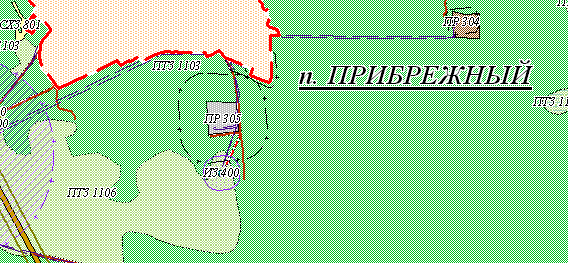 Карта градостроительного зонирования после изменений (частично):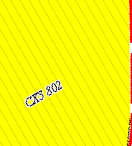 